ИЗМЕНИЛИСЬ ПЕРСОНАЛЬНЫЕ ДАННЫЕ – ОБРАТИТЕСЬ В СТРАХОВУЮ МЕДИЦИНСКУЮ ОРГАНИЗАЦИЮС 1 декабря 2022 года сведения о каждом гражданине, застрахованном по ОМС, регистрируются и хранятся в Едином регистре застрахованных лиц в электронном виде. 	Чтобы федеральный информационный ресурс работал корректно, в него «подгружаются» записи только с достоверными, полными и актуальными данными о застрахованных лицах. Персонифицированные сведения, которые содержат неточности, в него переноситься не будут!Во избежание проблем с получением медицинской помощи по полису ОМС советуем гражданам оперативно обращаться в пункт выдачи полисов выбранной страховой медицинской организации, если:- изменились реквизиты документа, удостоверяющего личность (паспорт получен впервые (в 14 лет), поменяли его по возрасту (в 20 или 45 лет);- изменились персональные данные (Ф.И.О., дата рождения, место рождения);- на руках полис ОМС «старого» образца (получен до 1 мая 2011 года); - полис ОМС утерян или пришел в негодность.При обращении в страховую компанию застрахованный гражданин на основании письменного заявления может получить выписку о полисе ОМС, которая содержит штрих-код цифрового полиса ОМС. Также выписку о полисе можно сформировать самостоятельно в Личном кабинете на портале Госуслуг. 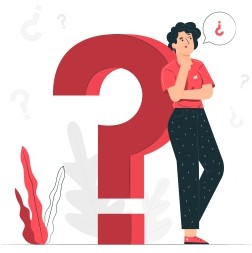 Если у вас появились вопросы –обращайтесь к специалистам Новокузнецкого филиала ТФОМС Кемеровской области – Кузбасса.ЗВОНИТЕ по телефонам: 8 (3843) 537-418, 537-443  Мы всегда рады вам помочь!